                         EK-1                         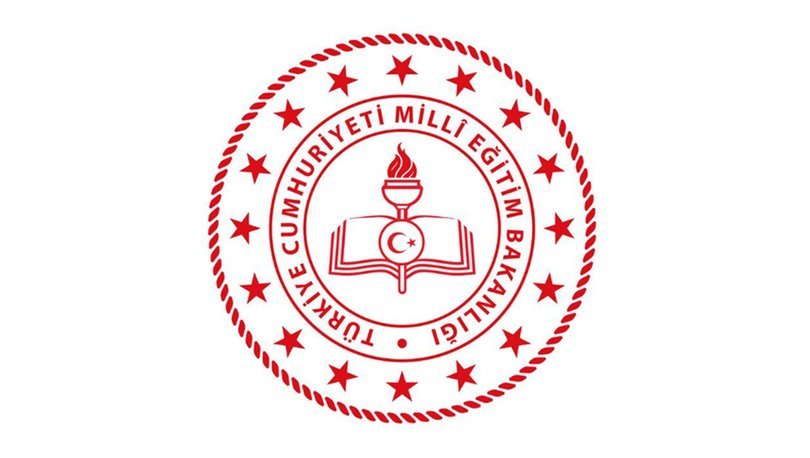 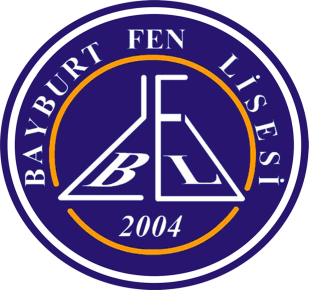 ………………………………………………. ORTA OKULU“PROF. DR. AZİZ SANCAR IV. MATFEN BİLİM OLİMPİYATINA”  KATILMAK İSTEYEN ÖĞRENCİLERE AİT İSİM LİSTESİDİRNot: Bu başvuru formu  doldurulduktan sonra imzalanıp okulumuzun; 959625@meb.k12.tr  mail adresine gönderilecektir.AdıSoyadıOkuluOkul NoBaba AdıDoğum YeriDoğum Tarihi1.2.3.Sorumlu İdareci Adı Soyadı: Sorumlu İdareci Cep Tlf:…./…/202…Tasdik Olunur Okul Müdürüİmza-Mühür